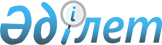 Об утверждении Положения коммунального государственного учреждения "Жалагашский районный отдел ветеринарии"
					
			Утративший силу
			
			
		
					Постановление акимата Жалагашского района Кызылординской области от 17 ноября 2015 года № 243. Зарегистрировано Департаментом юстиции Кызылординской области 07 декабря 2015 года № 5247. Утратило силу постановлением акимата Жалагашского района Кызылординской области от 11 мая 2016 года № 95      Сноска. Утратило силу постановлением акимата Жалагашского района Кызылординской области от 11.05.2016 № 95 (вступает в силу с 14.05.2016).

      В соответствии с Законом Республики Казахстан от 23 января 2001 года “О местном государственном управлении и самоуправлении в Республике Казахстан” и Законом Республики Казахстан от 1 марта 2011 года “О государственном имуществе” акимат Жалагашского района ПОСТАНОВЛЯЕТ:

      1. Утвердить прилагаемое Положение коммунального государственного учреждения “Жалагашский районный отдел ветеринарии”.

       2. Признать утратившим силу постановление акимата Жалагашского района от 4 февраля 2015 года № 11 “Об утверждении Положения коммунального государственного учреждения “Жалагашский районный отдел ветеринарии и ветеринарного контроля” (зарегистрированный в Реестре государственной регистрации нормативных правовых актов за № 4884, опубликованно 4 марта 2015 года в газете “Жалағаш жаршысы”).

      3. Контроль за исполнением настоящего постановления возложить на курирующего заместителя акима Жалагашского района. 

      4. Настоящее постановление вводится в действие со дня первого официального опубликования. 

 Положение коммунального государственного учреждения “Жалагашский районный отдел ветеринарии” 1. Общие положения      1. Коммунальное государственное учреждение “Жалагашский районный отдел ветеринарии” является государственным органом Республики Казахстан осуществляющим руководство в сфере ветеринарии. 

      2. Учредителем коммунального государственного учреждения “Жалагашский районный отдел ветеринарии” является акимат Жалагашского района. 

      3. Коммунальное государственное учреждение “Жалагашский районный отдел ветеринарии” имеет ведомство.

      4. Коммунальное государственное учреждение “Жалагашский районный отдел ветеринарии” осуществляет свою деятельность в соответствии с Конституцией и законами Республики Казахстан, актами Президента и Правительства Республики Казахстан, иными нормативными правовыми актами, а также настоящим Положением.

      5. Коммунальное государственное учреждение “Жалагашский районный отдел ветеринарии” является юридическим лицом в организационно-правовой форме государственного учреждения, имеет печати и штампы со своим наименованием на государственном языке, бланки установленного образца, в соответствии с законодательством Республики Казахстан счета в органах казначейства. 

      6. Коммунальное государственное учреждение “Жалагашский районный отдел ветеринарии” вступает в гражданско-правовые отношения от собственного имени.

      7. Коммунальное государственное учреждение “Жалагашский районный отдел ветеринарии” имеет право выступать стороной гражданско-правовых отношений от имени государства, если оно уполномочено на это в соответствии с законодательством.

      8. Коммунальное государственное учреждение “Жалагашский районный отдел ветеринарии” по вопросам своей компетенции в установленном законодательством порядке принимает решения, оформляемые приказами руководителя коммунального государственного учреждения “Жалагашский районный отдел ветеринарии” и другими актами, предусмотренными законодательством Республики Казахстан.

      9. Структура и лимит штатной численности коммунального государственного учреждения “Жалагашский районный отдел ветеринарии” утверждаются в соответствии с действующим законодательством. 

      10. Местонахождение юридического лица: индекс 120200, Республика Казахстан, Кызылординская область, Жалагашский район, поселок Жалагаш, улица Айтеке би, №106.

      График работы коммунального государственного учреждения “Жалагашский районный отдел ветеринарии” ежедневно, с понедельника по пятницу включительно, с 09.00 до 19.00 часов (перерыв с 13.00 до 15.00 часов), кроме субботы и воскресенья, других выходных и праздничных дней, установленных законодательными актами. 

      11. Полное наименование государственного органа - коммунальное государственное учреждение “Жалагашский районный отдел ветеринарии”. 

      12. Настоящее Положение является учредительным документом коммунального государственного учреждения “Жалагашский районный отдел ветеринарии”. 

      13. Финансирование деятельности коммунального государственного учреждения “Жалагашский районный отдел ветеринарии” осуществляется из местного бюджета. 

      14. Коммунальному государственному учреждению “Жалагашский районный отдел ветеринарии” запрещается вступать в договорные отношения с субъектами предпринимательства на предмет выполнения обязанностей, являющихся функциями коммунального государственного учреждения “Жалагашский районный отдел ветеринарии”.

      Если коммунальному государственному учреждению “Жалагашский районный отдел ветеринарии” законодательными актами предоставлено право осуществлять приносящему доходы деятельность, то доходы, полученные от такой деятельности, направляются в доход государственного бюджета.

 2. Миссия, основные задачи, функции, права и обязанностигосударственного органа.      15. Миссия коммунального государственного учреждения “Жалагашский районный отдел ветеринарии” является проведение единой государственной политики в области ветеринарии.

      16. Задачи: 

      1) охрана здоровья населения от болезней общих для человека и животных;

      2) защита животных от болезней и организация их лечения; 

      3) обеспечение ветеринарно-санитарной безопасности;

      4) охрана территорий соответствующей административно- территориальной единицы от заноса и распространения заразных и экзотических болезней из других государств; 

      5) предупреждение и ликвидация загрязнения окружающей среды при осуществлении физическими и юридическими лицами деятельности в области ветеринарии. 

      17. Функции:

      1) внесение в местный представительный орган области для утверждения правил содержания животных, правил содержания и выгула собак и кошек, правил отлова и уничтожения бродячих собак и кошек, предложений по установлению границ санитарных зон содержания животных;

      2) организация отлова и уничтожения бродячих собак и кошек;

      3) организация строительства скотомогильников (биотермических ям) и обеспечение их содержания в соответствии с ветеринарными (ветеринарно-санитарными) требованиями;

      4) организация и обеспечение предоставления заинтересованным лицам информации о проводимых ветеринарных мероприятиях;

      5) организация и проведение просветительной работы среди населения по вопросам ветеринарии; 

      6) организация государственных комиссий по приему в эксплуатацию объектов производства, осуществляющих выращивание животных, заготовку (убой), хранение, переработку и реализацию животных, продукции и сырья животного происхождения, а также организаций по производству, хранению и реализации ветеринарных препаратов, кормов и кормовых добавок; 

       7) обезвреживание (обеззараживание) и переработка без изъятия животных, продукции и сырья животного происхождения, представляющих опасность для здоровья животных и человека;

      8) возмещение владельцам стоимости обезвреженных (обеззараженных) и переработанных без изъятия животных, продукции и сырья животного происхождения, представляющих опасность для здоровья животных и человека;

      9) утверждение списка государственных ветеринарных врачей, имеющих право выдачи ветеринарно-санитарного заключения на объекты государственного ветеринарно-санитарного контроля и надзора;

      10) организация и осуществление государственного ветеринарно-санитарного контроля и надзора за соблюдением физическими и юридическими лицами законодательства Республики Казахстан в области ветеринарии в пределах соответствующей административно-территориальной единицы;

      11) проведение обследования эпизоотических очагов в случае их возникновения;

      12) выдача акта эпизоотологического обследования;

      13) осуществление государственного ветеринарно-санитарного контроля и надзора на предмет соблюдения требований законодательства Республики Казахстан в области ветеринарии:

      на объектах внутренней торговли;

      на объектах производства, осуществляющих выращивание животных, заготовку (убой), хранение, переработку и реализацию животных, продукции и сырья животного происхождения, а также в организациях по хранению и реализации ветеринарных препаратов, кормов и кормовых добавок (за исключением связанных с импортом и экспортом);

      у лиц, осуществляющих предпринимательскую деятельность в области ветеринарии за исключением производства ветеринарных препаратов;

      при транспортировке (перемещении), погрузке, выгрузке перемещаемых (перевозимых) объектов в пределах соответствующей административно-территориальной единицы, за исключением их экспорта (импорта) и транзита;

      на всех видах транспортных средств, по всем видам тары, упаковочных материалов, которые могут быть факторами передачи возбудителей болезней животных, за исключением экспорта (импорта) и транзита;

      на скотопрогонных трассах, маршрутах, территориях пастбищ и водопоя животных, по которым проходят маршруты транспортировки (перемещения);

      на территориях, в производственных помещениях и за деятельностью физических и юридических лиц, выращивающих, хранящих, перерабатывающих, реализующих или использующих перемещаемые (перевозимые) объекты, за исключением экспорта (импорта) и транзита;

      14) осуществление государственного ветеринарно-санитарного контроля и надзора за соблюдением зоогигиенических и ветеринарных (ветеринарно-санитарных) требований при размещении, строительстве, реконструкции и вводе в эксплуатацию скотомогильников (биотермических ям), объектов государственного ветеринарно-санитарного контроля и надзора, связанных с содержанием, разведением, использованием, производством, заготовкой (убоем), хранением, переработкой и реализацией, а также при транспортировке (перемещении) перемещаемых (перевозимых) объектов;

      15) составление акта государственного ветеринарно-санитарного контроля и надзорав отношении физических и юридических лиц;

      16) организация проведения ветеринарных мероприятий по энзоотическим болезням животных на территории соответствующей административно-территориальной единицы; 

      17) организация проведения ветеринарных мероприятий по профилактике, отбору проб биологического материала и доставке их для диагностики особо опасных болезней животных по перечню, утверждаемому уполномоченным органом, а также других болезней животных;

      18) организация проведения мероприятий по идентификации сельскохозяйственных животных, ведению базы данных по идентификации сельскохозяйственных животных;

      19) определение потребности в изделиях (средствах) и атрибутах для проведения идентификации сельскохозяйственных животных и передача информации в местный исполнительный орган области;

      20) свод, анализ ветеринарного учета и отчетности и их представление в местный исполнительный орган области;

      21) внесение предложений в местный исполнительный орган области по ветеринарным мероприятиям по профилактике заразных и незаразных болезней животных;

      22) внесение предложений в местный исполнительный орган области по перечню энзоотических болезней животных, профилактика и диагностика которых осуществляются за счет бюджетных средств; 

      23) организация хранения ветеринарных препаратов, приобретенных за счет бюджетных средств, за исключением республиканского запаса ветеринарных препаратов; 

      24) внесение предложений в местный исполнительный орган области о ветеринарных мероприятиях по обеспечению ветеринарно-санитарной безопасности на территории соответствующей административно-территориальной единицы;

      25) организация санитарного убоя больных животных;

      26) прием уведомлений от физических и юридических лиц о начале или прекращении осуществления предпринимательской деятельности в области ветеринарии, а также ведение государственного электронного реестра разрешений и уведомлений в соответствии с Законом Республики Казахстан от 16 мая 2014 года “О разрешениях и уведомлениях”;

      27) принятие решений об установлении карантина или ограничительных мероприятий по представлению главного государственного ветеринарно-санитарного инспектора соответствующей территории в случае возникновения заразных болезней животных на территории района;

      28) принятие решений о снятии ограничительных мероприятий или карантина по представлению главного государственного ветеринарно-санитарного инспектора соответствующей территории после проведения комплекса ветеринарных мероприятий по ликвидации очагов заразных болезней животных на территории района;

      29) осуществление в интересах местного государственного управления иных полномочий, возлагаемых на местные исполнительные органы законодательством Республики Казахстан.

      Функции коммунального государственного предпрятия на праве хозяйственного ведения “Жалагашская районная ветеринарная станция” Жалагашского районного отдела ветеринарии:

      1) проведение ветеринарных мероприятий против особо опасных, незаразных и энзоотических болезней животных;

      2) проведение идентификации сельскохозяйственных животных;

      3) оказание услуг по искусственному осеменению сельскохозяйственных животных;

      4) оказание услуг по транспортировке (доставке), хранению ветеринарных препаратов против особо опасных и энзоотических болезней животных, а также транспортировке (доставке) изделий (средств) и атрибутов для проведения идентификации сельскохозяйственных животных;

      5) содержание скотомогильников (биотермических ям), убойных площадок (площадок по убою сельскохозяйственных животных), строительство которых организовано местными исполнительными органами соответствующих административно-территориальных единиц;

      6) отлов и уничтожение бродячих собак и кошек;

      7) выдача ветеринарной справки;

      8) ведение базы данных по идентификации сельскохозяйственных животных и выдачи выписки из нее;

      9) отбор проб биологического материала и доставки их в ветеринарную лабораторию;

      10) оказание услуг по транспортировке больных животных на санитарный убой.

      18. Права и обязанности:

      1) запрашивать и получать необходимую информацию от уполномоченного органа в области ветеринарии и иных государственных органов и организаций для осуществления возложенных на него задач;

      2) вносить предложение о приостановлении или инициировать отзыв лицензий физических и юридических лиц, осуществляющих ветеринарно-санитарную экспертизу продукции и сырья животного происхождения, в порядке установленном Законом Республики Казахстан от 16 мая 2014 года "О разрешениях и уведомлениях";

      3) осуществлять иные права и обязанности, предусмотренные Законом.

 3. Организация деятельности государственного органа      19. Руководство коммунальным государственным учреждением “Жалагашский районный отдел ветеринарии” осуществляется первым руководителем, который несет персональную ответственность за выполнение возложенных на коммунальное государственное учреждение “Жалагашский районный отдел ветеринарии’ задач и осуществление им своих функции.

      20. Первый руководитель коммунального государственного учреждения “Жалагашский районный отдел ветеринарии” назначается на должность и освобождается от должности акимом Жалагашского района. 

      21. Полномочия первого руководителя коммунального государственного учреждения “Жалагашский районный отдел ветеринарии”:

      1) организует и осуществляет руководство работой коммунального государственного учреждения “Жалагашский районный отдел ветеринарии”, несет персональную ответственность за выполнение возложенных задач и осуществление им своих функций;

      2) руководит работой коммунального государственного учреждения “Жалагашский районный отдел ветеринарии” и несет персональную ответственность за выполнение возложенных задач, распределяет и утверждает должностные обязанности между сотрудниками и степень ответственности;

      3) назначает на должность и освобождает от должности сотрудников коммунального государственного учреждения “Жалагашский районный отдел ветеринарии”;

      4) в установленном законодательством порядке поощряет и налагает дисциплинарные взыскания на сотрудников коммунального государственного учреждения “Жалагашский районный отдел ветеринарии”;

      5) обеспечивает целевое использование бюджетных средств, выделенных на проведение ветеринарных мероприятий по энзоотическим и особо опасным болезням животных;

      6) принимает меры, направленные на противодействие коррупции в коммунальном государственном учреждении “Жалагашский районный отдел ветеринарии” и несет персональную ответственность за принятие антикоррупционных мер;

      7) обеспечивает сохранность переданного коммунального имущества;

      8) проводит личный прием граждан и представителей юридических лиц;

      9) является должностным лицом соответствующего районного акимата и без доверенности выступает от его имени во взаимоотнощениях с государственными органами, организациями и гражданами;

      10) в пределах своей компетенции подписывает приказы;

      11) реализация стратегии гендерного равенства;

      Исполнение полномочий первого руководителя коммунального государственного учреждения “Жалагашский районный отдел ветеринарии” в период его отсутствия осуществляется лицом, его замещающим в соответствии с действующим законодательством.

      22. Первый руководитель определяет полномочия своего заместителя с соответствии с действующим законодательством.

 4. Имущество государственного органа.      23. Коммунальное государственное учреждение “Жалагашский районный отдел ветеринарии” может иметь на праве оперативного управления обособленное имущество в случаях, предусмотренных законодательством. 

      Имущество коммунального государственного учреждения “Жалагашский районный отдел ветеринарии” формируется за счет имущества, переданного ему собственником, а также имущества (включая денежные доходы), приобретенного в результате собственной деятельности и иных источников, не запрещенных законодательством Республики Казахстан. 

      24. Имущество закрепленное за коммунальным государственным учреждением “Жалагашский районный отдел ветеринарии” относится к районной коммунальной собственности. 

      25. Коммунальное государственное учреждение “Жалагашский районный отдел ветеринарии” не вправе самостоятельно отчуждать или иным способом распоряжаться закрепленным за ним имуществом и имуществом, приобретенным за счет средств, выданных ему по плану финансирования, если иное не установлено законодательством. 

      26. Права субъекта права коммунальной собственности в отношении коммунальному государственному учреждению “Жалагашский районный отдел ветеринарии” осуществляет коммунальное государственное учреждение “Отдел финансов Жалагашского района”. 

 5. Реорганизация и упразднение государственного органа.      27. Реорганизация и упразднение коммунального государственного учреждения “Жалагашский районный отдел ветеринарии” осуществляется в соответствии с законодательством Республики Казахстан.

 Перечень организаций, находящихся в ведении коммунального государственного учреждения “Жалагашский районный отдел ветеринарии”      1. Коммунальное государственное предприятие на праве хозяйственного ведения “Жалагашская районная ветеринарная станция” Жалагашского районного отдела ветеринарии.


					© 2012. РГП на ПХВ «Институт законодательства и правовой информации Республики Казахстан» Министерства юстиции Республики Казахстан
				
      Аким Жалагашского района

Т. Дуйсебаев
Утверждено постановлением
акимата Жалагашского района № 243
от 17 ноября 2015 года